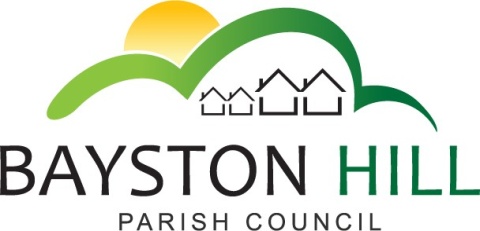 		    		‘protecting and improving the quality of life				        for all Bayston Hill residents’Clerk to the Council/RFO: Caroline HigginsChairman: Cllr Fred JonesParish Office  Lyth Hill Road                                                                            Bayston Hill                                                                            Shrewsbury                                                                                               Telephone/Fax: 01743 874651E-mail: baystonhillpc@hotmail.com                                     www.baystonhillparishcouncil.org.uk/ Committee Members:  Cllrs Mrs Lewis (Chairman), Breeze (Vice Chair), Candy, Gouge, Jones, Miles and Keel.Dear Councillors,You are summoned to attend a Planning Committee meeting on Monday 27 March 2017 at 7.00 pm in the Memorial Hall.Caroline HigginsCaroline HigginsClerk to the Council					                           		       22 March 2017AGENDAP 32.17	TO RECEIVE APOLOGIES AND REASONS FOR ABSENCEP33.17	DISCLOSURE OF PECUNIARY INTEREST – Disclosure of any disclosable pecuniary interest in a matter to be discussed at the meeting and which is not included in the register of interests.  Members are reminded that they are required to leave the room during the discussion and voting on matters in which they have a disclosable pecuniary interest, whether or not the interest is entered in the register of members’ interests maintained by the Monitoring Officer.P34.17	MINUTES - To approve and sign off the minutes of the Planning Committee meeting held on Monday 27 February 2017.P35.17	PUBLIC SPEAKING AT COUNCIL MEETINGS – To allow members of the public to speak on any item on the agenda for a maximum of 3 minutes each at the Chairman’s discretionP36.17	PLANNING APPLICATIONS – To consider the following planning applications:17/01064/FUL - Erection of single storey rear extension – 17 Cornwall Drive, Bayston Hill, SY3 0EP  (Hyperlink unavailable but may be viewed on Shropshire Council website)17/01022/OUT  - Development plot, Sharpstones Lane, Bayston Hill - Outline application (access, layout for consideration) for the erection of one dwelling and formation of vehicular access Click here  To consider any new planning applications validated since the publication of the agendaP37.17	PLANNING DECISIONS – To note the following planning decisions16/05848/FUL – 16 Lansdowne Crescent, Bayston Hill, SY3 0JA - Erection of a single storey rear extension, new pitched roof over garage and conversion of garage to additional living accommodation – Decision: Grant permission17/00547/VAR106  - Proposed Dwelling South Of 5, Betley Lane, Bayston Hill, Shrewsbury, Shropshire - Variation of Section 106 for planning application number (13/02694/OUT and 16/01016/REM) to reduce  the level of affordable housing contributionDecision:  Withdrawn17/00139/TPO  - The Poplars, Hanley Lane, Bayston Hill, Shrewsbury, Shropshire, SY3 0JN - To fell one Cedar tree protected by Shrewsbury & Atcham Borough Council (Oak Tree Drive, Hanley Lane, Parrs Lane, Bayston Hill) Variation of Tree Preservation Order 2003 – Decision:  Grant PermissionTo note any additional planning decisions made since the publication of the agendaP38.17	PLANNING APPEALS – To consider any planning appeals registered since the publication of the agenda.P39.17	SITE VISIT TO QUARRY – To confirm the arrangements for a site visit to Hanson’s Aggregates Quarry and those wishing to attendP40.17	PLANNING POLICY – If time permits, to further review the Bayston Hill Parish Council Planning Policy	